ATIVIDADE 02Pinte os desenhos de acordo com as descrições: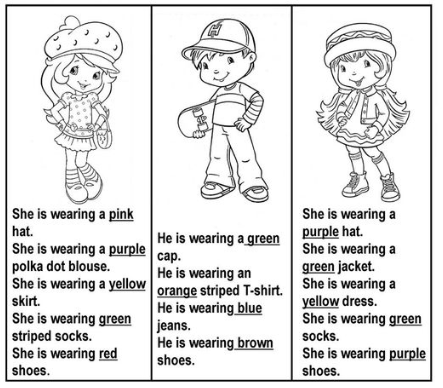 Escreva a descrição das imagens de acordo com o vestuário: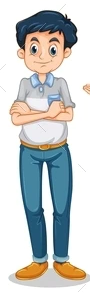 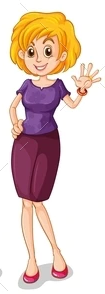 